One line,← Anchor hereDescription of this line : 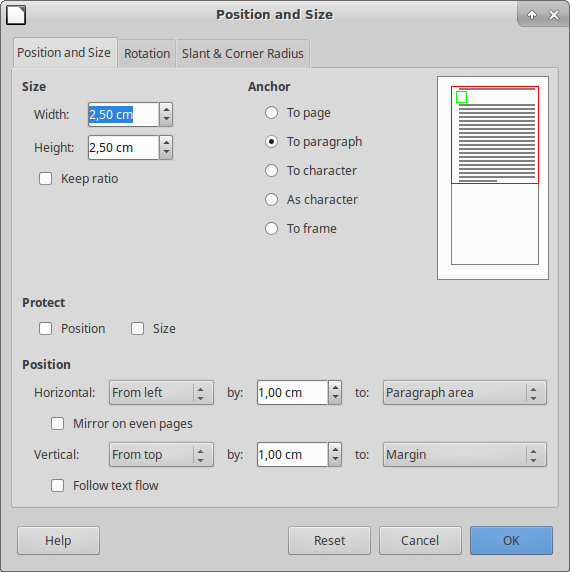 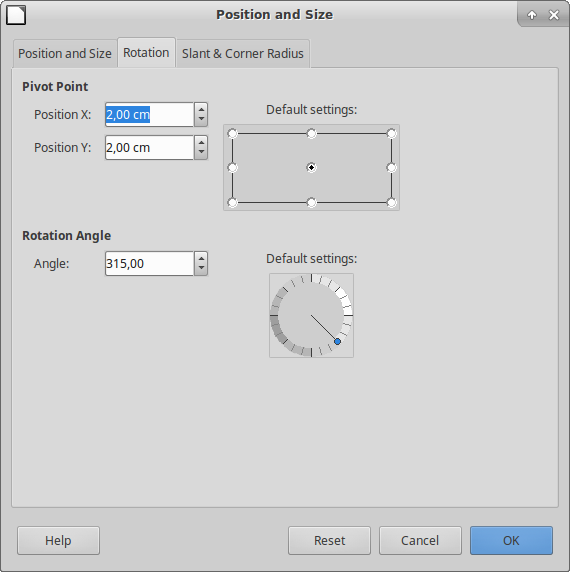 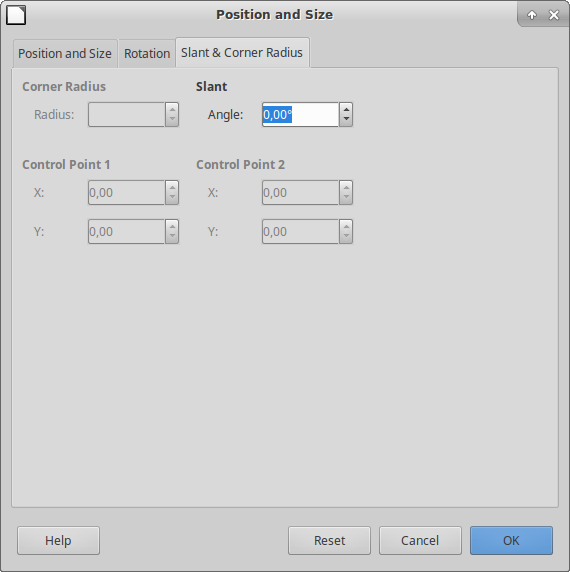 